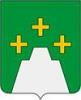 А Д М И Н И С Т Р А Ц И ЯКЕСОВОГОРСКОГО МУНИЦИПАЛЬНОГО ОКРУГАТВЕРСКОЙ ОБЛАСТИ П О С Т А Н О В Л Е Н И Е30.12.2022 №  59пгт. Кесова ГораОб утверждении Положения о представлении гражданами, претендующими на замещение должностей муниципальной службы, и муниципальными  служащими  Кесовогорского муниципального округа Тверской области сведений о доходах, об имуществе и обязательствах имущественного характераВ соответствии со статьёй 10-1 закона Тверской области от 09.11.2007 г. № 121-ЗО «О регулировании отдельных вопросов муниципальной службы в Тверской области», Указом Президента РФ от 18.05.2009 г. № 559 «О представлении гражданами, претендующими на замещение должностей федеральной государственной службы, и федеральными государственными служащими сведений о доходах, об имуществе и обязательствах имущественного характера», Администрация Кесовогорского муниципального округа постановляет:	1. Утвердить прилагаемое Положение о представлении гражданами, претендующими на замещение должностей муниципальной службы, и муниципальными служащими Кесовогорского муниципального округа Тверской области сведений о доходах, об имуществе и обязательствах имущественного характера.	2. Признать утратившими силу постановления Администрации Кесовогорского района:от 14.01.2019 г. № 5 «Об утверждении Положения о представлении гражданами, претендующими на замещение должностей муниципальной службы, и муниципальными  служащими Администрации  Кесовогорского района сведений о доходах, об имуществе и обязательствах имущественного характера»; от 08.04.2022 г. № 127 «О внесении изменений в Положения о представлении гражданами, претендующими на замещение должностей муниципальной службы, и муниципальными  служащими Администрации  Кесовогорского района сведений о доходах, об имуществе и обязательствах имущественного характера». 	3. Контроль за исполнением настоящего  постановления возложить на должностное лицо, ответственное за работу по профилактике коррупционных и иных правонарушений в Администрации Кесовогорского муниципального округа.	3. Настоящее постановление подлежит размещению на официальном сайте Кесовогорского муниципального округа в информационно-телекоммуникационной сети «Интернет».Глава Кесовогорского муниципального округа                                                   С.Г. ТарасовУтвержденопостановлением АдминистрацииКесовогорского муниципального округаот 30.12.2022 г. № 59ПОЛОЖЕНИЕ о представлении гражданами, претендующими на замещение должностей муниципальной службы, и муниципальными  служащими  Кесовогорского муниципального округа Тверской областисведений о доходах, об имуществе и обязательствах имущественного характера	1.	Настоящим Положением определяется порядок представления гражданами, претендующими на замещение должностей муниципальной службы в Администрации Кесовогорского муниципального округа (структурном и самостоятельном структурном подразделении), и муниципальными служащими Администрации Кесовогорского муниципального округа (структурного и самостоятельного структурного подразделения) сведений о полученных ими доходах, об имуществе, принадлежащем им на праве собственности, и об их обязательствах имущественного характера, а также сведений о доходах супруги (супруга) и несовершеннолетних детей, об имуществе, принадлежащем им на праве собственности, и об их обязательствах имущественного характера (далее – сведения о доходах, об имуществе и обязательствах имущественного характера).	2. Обязанность представлять сведения о доходах, об имуществе и обязательствах имущественного характера в соответствии с законодательством возлагается:	а) на гражданина, претендующего на замещение должности муниципальной службы в Администрации Кесовогорского муниципального округа (далее – гражданин);	б) на муниципального служащего, замещавшего по состоянию на 31 декабря отчетного года должность муниципальной службы, предусмотренную утверждаемым Администрацией Кесовогорского муниципального округа перечнем должностей муниципальной службы в Администрации Кесовогорского муниципального округа, при назначении на которые граждане и при замещении которых муниципальные служащие Кесовогорского муниципального округа Тверской области обязаны представлять сведения о своих доходах, об имуществе и обязательствах имущественного характера, а также сведения о доходах, об имуществе и обязательствах имущественного характера своих супруги (супруга) и несовершеннолетних детей (далее, соответственно – перечень должностей, муниципальный служащий);	в) на муниципального служащего, замещающего должность муниципальной службы, не предусмотренную перечнем должностей и претендующего на замещение должности муниципальной службы, предусмотренной этим перечнем (далее – кандидат на должность, предусмотренную перечнем).	3. Сведения о доходах, об имуществе и обязательствах имущественного характера представляются по утвержденной Президентом РФ форме справки:	а) гражданами – при поступлении на муниципальную службу;	б) кандидатами на должности, предусмотренные перечнем, – при назначении на должности муниципальной службы, предусмотренные перечнем должностей;	в) муниципальным служащими, замещающими должности муниципальной службы, предусмотренные перечнем должностей, – ежегодно, не позднее 30 апреля года, следующего за отчетным.	4. При поступлении гражданина на муниципальную службу или при назначении кандидата на должность, предусмотренную перечнем, в период с 1 января по 30 апреля соответствующие сведения подаются в текущем году только при поступлении на муниципальную службу или при назначении на должности муниципальной службы, предусмотренные перечнем должностей.	5. Гражданин при назначении на должность муниципальной службы представляет:	а) сведения о своих доходах, полученных от всех источников (включая доходы по прежнему месту работы или месту замещения выборной должности, пенсии, пособия, иные выплаты) за календарный год, предшествующий году подачи документов (отчетный период) для замещения должности муниципальной службы, а также сведения об имуществе, принадлежащем ему на праве собственности, и о своих обязательствах имущественного характера по состоянию на первое число месяца, предшествующего месяцу подачи документов для замещения должности муниципальной службы (на отчетную дату);	б) сведения о доходах супруга (супруги) и несовершеннолетних детей, полученных от всех источников (включая заработную плату, пенсии, пособия, иные выплаты) за календарный год, предшествующий году подачи гражданином документов для замещения должности муниципальной службы, а также сведения об имуществе, принадлежащем им на праве собственности, и об их обязательствах имущественного характера по состоянию на первое число месяца, предшествующего месяцу подачи гражданином документов для замещения должности муниципальной службы (на отчетную дату).	6. Кандидат на должность, предусмотренную перечнем, представляет сведения о доходах, об имуществе и обязательствах имущественного характера в соответствии с пунктом 5 настоящего Положения.	7. Муниципальный служащий представляет ежегодно:	а) сведения о своих доходах, полученных за отчетный период (с 1 января по 31 декабря) от всех источников (включая денежное содержание, пенсии, пособия, иные выплаты), а также сведения об имуществе, принадлежащем ему на праве собственности, и о своих обязательствах имущественного характера по состоянию на конец отчетного периода;	б) сведения о доходах супруги (супруга) и несовершеннолетних детей, полученных за отчетный период (с 1 января по 31 декабря) от всех источников (включая заработную плату, пенсии, пособия, иные выплаты), а также сведения об имуществе, принадлежащем им на праве собственности, и об их обязательствах имущественного характера по состоянию на конец отчетного периода.8. Сведения о доходах, об имуществе и обязательствах имущественного характера представляются работодателю: лицу (работнику), ответственному за ведение личных дел муниципальных служащих у работодателя, о чем выдается подтверждающий документ. 	9. В случае если гражданин или муниципальный служащий обнаружили, что в представленных ими сведениях о доходах, об имуществе и обязательствах имущественного характера не отражены или не полностью отражены какие-либо сведения либо имеются ошибки, они вправе представить уточненные сведения в порядке, установленном настоящим Положением.	Гражданин может представить уточненные сведения в течение одного месяца со дня представления сведений в соответствии с подпунктом «а» пункта 3 настоящего Положения. 	Кандидат на должность, предусмотренную перечнем, может представить уточненные сведения в течение одного месяца со дня представления сведений в соответствии с подпунктом «б» пункта 3 настоящего Положения. 	Муниципальный служащий может представить уточненные сведения в течение одного месяца после окончания срока, указанного в подпункте «в» пункта 3 настоящего Положения.10. Сведения о доходах, об имуществе и обязательствах имущественного характера представляются по утвержденной Президентом Российской Федерации форме справки, заполненной с использованием специального программного обеспечения «Справки БК», размещенного на официальном сайте  Президента РФ.	11. В случае непредставления (представления не в полном объеме) по объективным причинам муниципальным служащим сведений о доходах, об имуществе и обязательствах имущественного характера супруга (супруги) и несовершеннолетних детей данный факт подлежит рассмотрению на созданной Администрацией Кесовогорского муниципального округа комиссии по соблюдению требований к служебному поведению муниципальных служащих и урегулированию конфликта интересов.	12. Проверка достоверности и полноты сведений о доходах, об имуществе и обязательствах имущественного характера, представленных в соответствии с настоящим Положением, осуществляется в соответствии с законодательством Российской Федерации.	13. Сведения о доходах, об имуществе и обязательствах имущественного характера, представляемые в соответствии с настоящим Положением, относятся к информации ограниченного доступа, если федеральным законом они не отнесены к сведениям, составляющим государственную тайну.	Сведения о доходах, об имуществе и обязательствах имущественного характера, представляемые в соответствии со статьёй 10-1 закона Тверской области от 09.11.2007 г. № 121-ЗО «О регулировании отдельных вопросов муниципальной службы в Тверской области», отнесенные в соответствии с федеральным законом к сведениям, составляющим государственную тайну, подлежат защите в соответствии с законодательством Российской Федерации о государственной тайне.14. Сведения о доходах, об имуществе и обязательствах имущественного характера муниципального служащего, его супруги (супруга) и несовершеннолетних детей в соответствии с порядком, утвержденным постановлением Администрации Кесовогорского муниципального округа, размещаются на официальном сайте Кесовогорского муниципального округа в информационно-телекоммуникационной сети «Интернет».	15. Муниципальные служащие, в должностные обязанности которых входит работа со сведениями о доходах, об имуществе и обязательствах имущественного характера, виновные в их разглашении или использовании в целях, не предусмотренных законодательством Российской Федерации, несут ответственность в соответствии с законодательством Российской Федерации.	16. Сведения о доходах, об имуществе и обязательствах имущественного характера, представленные в соответствии с настоящим Положением гражданином или кандидатом на должность, предусмотренную перечнем, а также представляемые муниципальным служащим ежегодно, и информация о результатах проверки достоверности и полноты этих сведений приобщаются к личному делу муниципального служащего.	17. В случае если гражданин или кандидат на должность, предусмотренную перечнем, представившие справки о своих доходах, об имуществе и обязательствах имущественного характера, а также справки о доходах, об имуществе и обязательствах имущественного характера своих супруги (супруга) и несовершеннолетних детей, не были назначены на должность муниципальной службы, такие справки возвращаются указанным лицам по их письменному заявлению вместе с другими документами.18. В случае непредставления или представления заведомо ложных сведений о доходах, об имуществе и обязательствах имущественного характера гражданин не может быть назначен на должность муниципальной службы, а муниципальный служащий освобождается от должности муниципальной службы или подвергается иным видам дисциплинарной ответственности в соответствии с законодательством Российской Федерации.